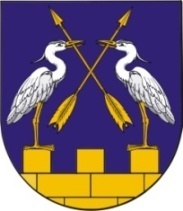                  МО АДМИНИСТРАЦИЙЖЕ                                              АДМИНИСТРАЦИЯ МО           «КОКШАЙСК СЕЛА АДМИНИСТРАЦИЙ»      «КОКШАЙСКОЕ СЕЛЬСКОЕ ПОСЕЛЕНИЕ»          ПУНЧАЛЖЕ						ПОСТАНОВЛЕНИЕ		№ 106                                                                                 от 23 марта 2016 годаО порядке сообщения муниципальными служащими Администрации муниципального образования «Кокшайское сельское поселение» о возникновении личной заинтересованности при исполнении должностных обязанностей, которая приводит или  может привести к конфликту интересов	В соответствии с частью 2 статьи 11 Федерального закона от 25 декабря 2008 года № 273-ФЗ «О противодействии коррупции», пунктом 8 Указа Президента Российской Федерации от 22 декабря 2015 года № 650 «О порядке сообщения лицами, замещающими отдельные государственные должности Российской Федерации, должности федеральной государственной службы, и иными лицами о возникновении личной заинтересованности при исполнении должностных обязанностей, которая приводит или может привести к конфликту интересов, и о внесении изменений в некоторые акты Президента Российской Федерации», руководствуясь пунктами 5.1, 5.3 Положения об Администрации муниципального образования «Кокшайское сельское поселение», Администрация МО «Кокшайское сельское поселение»ПОСТАНОВЛЯЕТ:Утвердить Положение о порядке сообщения муниципальными служащими Администрации муниципального образования «Кокшайское сельское поселение» о возникновении личной заинтересованности при исполнении должностных обязанностей, которая приводит или  может привести к конфликту интересов, согласно приложению 1.Настоящее постановление вступает в силу после его обнародования.Глава администрации МО«Кокшайское сельское поселение»                                         П.Н.НиколаевПриложение 1к постановлению Администрации МО«Кокшайское сельское поселение»от 23.03.2016 г. № 106Положение о порядке сообщения муниципальными служащими Администрации муниципального образования «Кокшайское сельское поселение» о возникновении личной заинтересованности при исполнении должностных обязанностей, которая приводит или  может привести к конфликту интересов1. Настоящим Положением определяется порядок сообщения муниципальными служащими Администрации муниципального образования «Кокшайское сельское поселение» о возникновении личной заинтересованности при исполнении должностных обязанностей, которая приводит или может привести к конфликту интересов.2. Лица, замещающие должности муниципальной службы в Администрации муниципального образования «Кокшайское сельское поселение» (далее – Администрация поселения) обязаны в соответствии с законодательством Российской Федерации о противодействии коррупции сообщать о возникновении личной заинтересованности при исполнении должностных обязанностей, которая приводит или может привести к конфликту интересов, а также принимать меры по предотвращению или урегулированию конфликта интересов.Сообщение оформляется в письменной форме в виде уведомления о возникновении личной заинтересованности при исполнении должностных обязанностей, которая приводит или может привести к конфликту интересов (далее - уведомление).3. Лица, замещающие должности муниципальной службы в Администрации поселения направляют главе Администрации поселения уведомление   по форме согласно приложению.4. Уведомления, направленные главе Администрации поселения по его решению передаются:  в комиссию по соблюдению требований к служебному поведению муниципальных служащих и урегулированию конфликта интересов в Администрации муниципального образования «Кокшайское сельское поселение».5. Уведомления, по которым принято решение в соответствии с подпунктом а пункта 4 настоящего Положения, направляются главному специалисту Администрации поселения, который осуществляет предварительное рассмотрение уведомлений. В ходе предварительного рассмотрения уведомлений главный специалист Администрации поселения имеет право получать от лиц, направивших уведомления, пояснения по изложенным в них обстоятельствам и направлять запросы в федеральные органы государственной власти, органы государственной власти субъектов Российской Федерации, иные государственные органы, органы местного самоуправления и заинтересованные организации.6. По результатам предварительного рассмотрения уведомлений, поступивших в соответствии с пунктом 5 настоящего Положения главному специалисту Администрации поселения им подготавливается мотивированное заключение на каждое из них. Уведомления, заключения и другие материалы, полученные в ходе предварительного рассмотрения уведомлений, представляются главе Администрации поселения в течение семи рабочих дней со дня поступления уведомлений главному специалисту Администрации поселения. В случае направления запросов, указанных в пункте 5 настоящего Положения, уведомления, заключения и другие материалы представляются главе Администрации поселения в течение 45 дней со дня поступления уведомлений главному специалисту Администрации поселения. Указанный срок может быть продлен, но не более чем на 30 дней.7. Глава Администрации поселения по результатам рассмотрения им уведомлений принимает одно из следующих решений:а) признать, что при исполнении должностных обязанностей лицом, направившим уведомление, конфликт интересов отсутствует;б) признать, что при исполнении должностных обязанностей лицом, направившим уведомление, личная заинтересованность приводит или может привести к конфликту интересов;в) признать, что лицом, направившим уведомление, не соблюдались требования об урегулировании конфликта интересов.8. В случае принятия решения, предусмотренного подпунктом «б» пункта 7 настоящего Положения, в соответствии с законодательством Российской Федерации глава Администрации поселения принимает меры или обеспечивает принятие мер по предотвращению или урегулированию конфликта интересов либо рекомендует лицу, направившему уведомление, принять такие меры.9. В случае принятия решения, предусмотренного подпунктом «в» пункта 7 настоящего Положения, представитель нанимателя принимает меры в соответствии с законодательством Российской Федерации.10. Уведомления, переданные в Комиссию по соблюдению требований к служебному поведению муниципальных служащих и урегулированию конфликта интересов в Администрации муниципального образования «Кокшайское сельское поселение» рассматриваются в соответствии с Порядком работы Комиссии по соблюдению требований к служебному поведению муниципальных служащих и урегулированию конфликта интересов в Администрации муниципального образования «Кокшайское сельское поселение», утвержденным решением Собрания депутатов муниципального образования «Кокшайское сельское поселение». Приложение 
к Положению о порядке сообщения муниципальными служащими  Администрации муниципального образования «Кокшайское сельское поселение» о возникновении личной заинтересованности при исполнении должностных обязанностей, которая приводит или  может привести к конфликту интересов(отметка об ознакомлении)Главе Администрации МО«Кокшайское сельское поселение»от  (Ф.И.О., замещаемая должность)УВЕДОМЛЕНИЕ
о возникновении личной заинтересованности
при исполнении должностных обязанностей,
которая приводит или может привести к конфликту интересовСообщаю о возникновении у меня личной заинтересованности при исполнении должностных обязанностей, которая приводит или может привести к конфликту интересов (нужное подчеркнуть).Обстоятельства, являющиеся основанием возникновения личной заинтересованности:
Должностные обязанности, на исполнение которых влияет или может повлиять личная заинтересованность:  Предлагаемые меры по предотвращению или урегулированию конфликта интересов:
Намереваюсь (не намереваюсь) лично присутствовать на заседании комиссии по соблюдению требований к служебному поведению муниципальных служащих и урегулированию конфликта интересов в Администрации муниципального образования «Кокшайское сельское поселение» при рассмотрении настоящего уведомления (нужное подчеркнуть).Тел(83645)6-82-21, факс 6-82-19. e-mail: kokshask.adm@yandex.ru,     ИНН/КПП 1203005905/120301001“”20г.(подпись лица, направляющего уведомление)(расшифровка подписи)